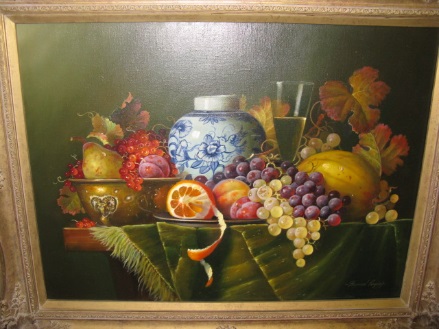 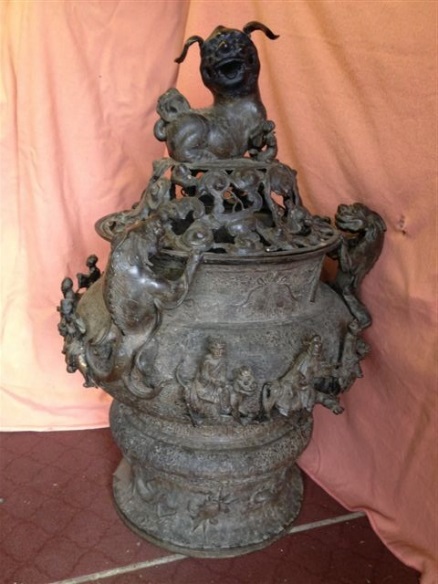 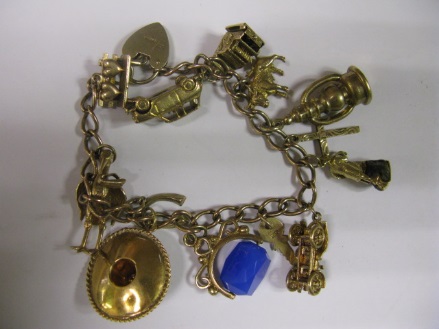 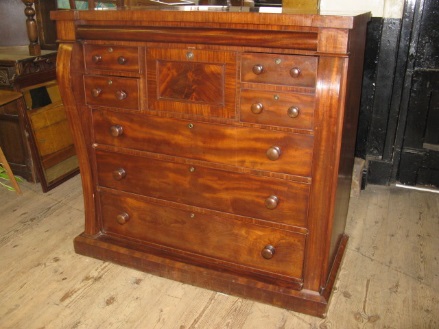 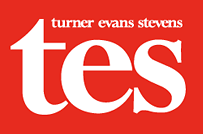 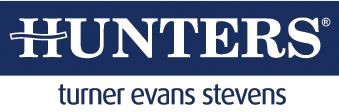 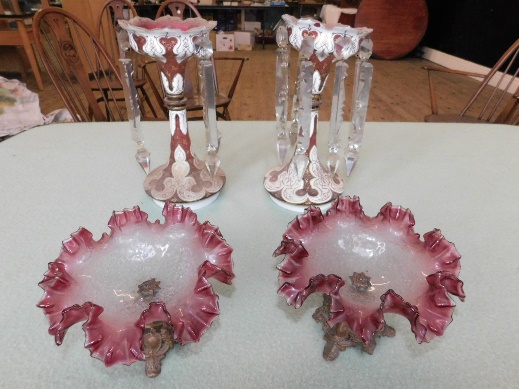 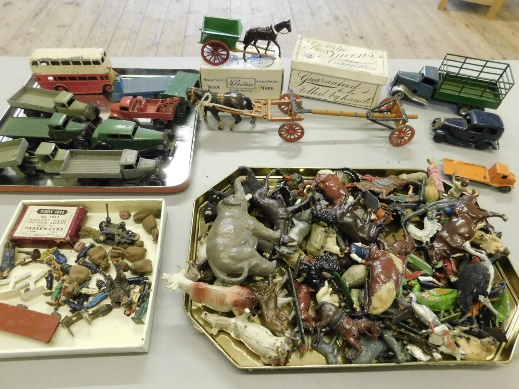 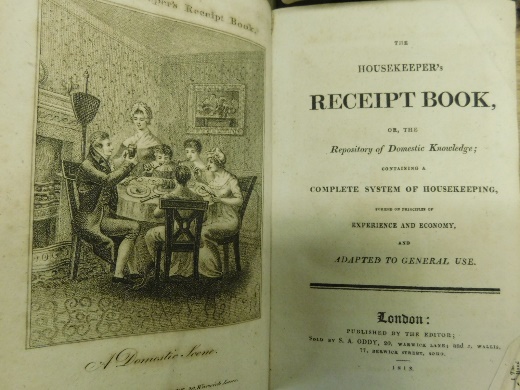 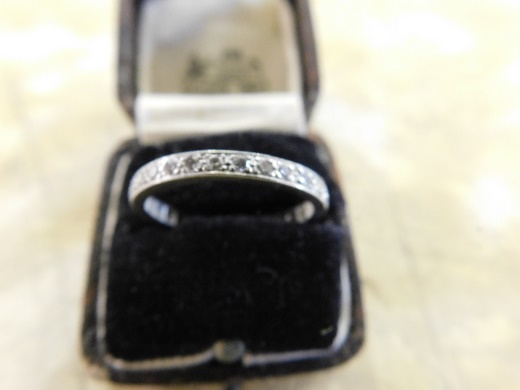 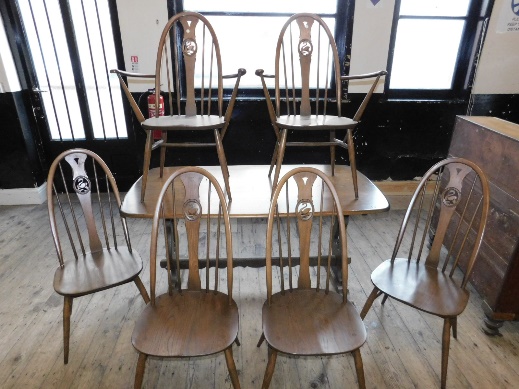 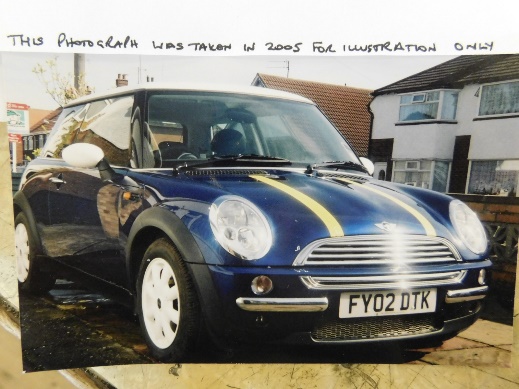 C0R0NAVIRUS ( COVID-19 )AUCTION SALEROOM PROCEDURESIN LINE WITH THE GOVERNMENT’S SAFETY GUIDELINES ALL CLIENTS ATTENDING ‘THE MART SALEROOM, SKEGNESS’ WILL BE REQUIRED TO ABIDE WITH THE FOLLOWING MEASURESOn entering the building by the Roman Bank entrance ‘only’ all clients will be required to wear a Face Mask and protective Gloves for the full duration of their visit, they will then be required to exit the building via the stairs into the Car Park, with the exception of people with mobility issues who must inform a member of staff who can assist them.View days will be held on the Tuesday and Wednesday prior to Thursday’s Auction, commencing at 10.00am and finishing at 5.00pm on each day. Viewing of the items is by appointment only and all clients must book their time slot with the Auction Department, telephone 07917 186527 to allow the safe management of Social Distancing within the room.The Auction will commence on the Thursday at a revised time of 9.30am and there is to be NO viewing before the Auction. Due to Safe Distancing measures we can only offer a very limited amount of seating on Auction day so we shall encourage clients to leave us with commission bidding forms, which we shall deal with confidentially. Anyone wishing to attend on  Auction day must first contact the Auction Department, telephone 07917 186527 to reserve a seat, this can only be done at the discretion of the Auctioneer.At all times whilst in the Saleroom or waiting to enter we shall require all clients to abide by the applicable social distancing measures which we shall clearly display.The Auction will commence at 9.30am and will be limited to 350-400 Lots, we therefore anticipate that it will finish no later than 1.00pm. No lot shall be paid for or removed prior to  1.30pm on Auction Day to allow the Pay Office Staff the necessary time to have the bills ready to avoid any queueing. We would prefer payment by Card if possible. Please be patient whilst waiting to collect your items as we can only deal with one client at a time.Anyone wishing to remove their purchased items after Auction Day must contact the Auction Department, telephone 07917 186527 to make the necessary appointment.On entry to the Saleroom all clients will be  required to sign and confirm they are symptom free, not self isolating, have not been in a high risk area for the last 14 days.  They are also required to leave their telephone number should they need to be contacted through track and trace regulations.THANK YOU FOR YOUR CO-OPERATIONHUNTERS TURNER EVANS STEVENS AUCTION SALETHURSDAY 24th  SEPTEMBER, 2020-commencing 9.30AMLOT No.                                                               DESCRIPTIONBOOKS, RECORDS, STAMPS and POSTCARDS            	Motoring Books            	Motoring Books            	Motor Racing Scrapbooks, photos and Motorsport Videos              Steam Railway Books            	Steam Railway Books            	Steam Railway Books              Lincolnshire Books              Lincolnshire Ephemera              Skegness and Lincolnshire Ephemera incl. Lincs Roadcar 1933 Timetable              Lincolnshire Maps              Vintage Pictorial Pamphlets of English Stately Homes              Landranger OS Maps, etc.              Atlases, Road Maps, Geography Books, etc.              Electrical Engineering Books              Educational Books              4 Autograph Books              Children’s Books              Vintage Children’s Books incl. Domini Doormouse              Volumes 1 – 8 of 1907 Harmsworth Self Educator Books              Sheet Music – mostly Organ              Sheet Music – mostly Organ              Sheet Music – mostly Organ              Cookery Books incl. Mrs. Beeton’s 1901 Edition              Books and Magazines incl. Mrs. Beeton Everyday Cookery and 1961 Honey Magazine              Assorted vintage Novels              Assorted vintage Novels              Poetry and Prose incl. Milton, Wordsworth, Shakespeare, Longfellow, etc.              17 Charles Dickens Novels most being part of a series by Hazell, Watson & Viney              A large quantity of vintage Model Engineering Magazines              A large quantity of vintage Meccano Magazines              4 vintage Model Shipping and Engineering Catalogues incl. Bond’s, Bassett – Lowke,              Stuart Models and Kennion Bros.            	1936 Bibby’s Annual in excellent condition               1937 George VI Coronation flier, Eliz II Wedding Gift list, etc.            	1951 Festival of Britain Battersea Park Pleasure Gardens guide, etc.            	1856 White’s Directory of Lincolnshire, requiring attention            	1787 Religious week preparation, 1873 Memoirs of Billy Bray, Corner Cup’d, etc.            	1813 ‘The Housekeeper’s Receipt’ Book               A hand written Book by F. Norris in 1781 containing 132 Food and Drink Recipes             	1859 ‘The Scottish Chiefs’ by Miss Jane Porter with 1867 ‘Beyond The Mississippi’ by                Albert  D. Richardson           	            	Late 1800’s Volumes 1 and 11 of ‘The Natural History of the Sacred Scriptures and               Guide to General Zoology by Bicknell, each with around 300 coloured engravings            	LP’s, Singles and CD’s            	Stamps, Stamp Albums, Tea and Cigarette Cards            	Cigarette Cards            	Album of vintage Stamps incl. GB with many Victorian, Empire, USA, France,               Germany and Colonies            	Album of Lincolnshire Postcards            	5 Albums of tourist Postcards            	5 Albums of tourist Postcards            	4 Albums of tourist Postcards            	4 Albums of tourist Postcards                      CHINA and GLASSWARE            	Denby and other coffee Mugs            	Majolica Jardiniere, treacle glazed Toby Jug, Earthenware Jug, etc.            	Small china coffee ware            	Royal commemorative Mugs            	Royal commemorative Plates and Dishes            	Royal commemorative Mugs            	Modern Oriental china            	China celebrating people and places of interest            	7 Bradex Wedgwood and other Country Farming wall plates and slates           	Dog related items comprising Print, Plates and Ornaments           	Decorative mid 20c china Pots, Baskets, etc           	5 Bradex and other WWII Warplane Plates           	2 vintage green glass Baskets and Fish Dish, blue glass Jug and Ball           	3 Preserve Pots, Torquay Dis and Wade Log           	Plates and Mugs celebrating vintage modes of Transport           	China Rabbits, Monkeys, Birds, etc.           	Interesting china incl. a pair of Lobster footed Dishes           	Jugs and Teapots          	5 glass Dishes incl. Carnival, blue and clear           	Cut glass and Bohemian glass Vases           	Figurines                     	5 pieces of Wedgwood blue Jasperware           	Robin ornaments incl. Art glass Paperweight           	Small china Boxes and 2 small Clocks           	11 pieces of Wedgwood green Jasperware           	Cut glass and pressed glass fruit Bowls           	4 china Teapots with a London coffee Mug           	4 pieces of Royal commemorative china incl. Victoria, George V and George VI              Frog Ornament and other small china           	Pyrex coffee Pot, Crown Devon, Carlton, Wade and Sauce Pots           	Coloured glassware and Paperweights           	China Horse with  plastic Drey           	2 Staff china Dogs and 2 damaged recumbent Calves           	Wall hanging plaster Ducks and Terns            	Vintage blue glass Vases and Lamp            	Glass Paperweights incl. Prisms            	Attractive fruit patterned Staffordshire table ware ‘Autumn Fayre’ compr. Teapot,              Jug, 4 Plates, 2 side Plates, 4 Bowls and 2 Cups and Saucers            	Worcester ‘Richard MacNeil’ design Chicken decorated Teapot, etc            	Unusual stretched Coca Cola Bottle with 2 Glasses            	Large blue Squirrel handled Sylvac Jug with similar style Lion posy holder             	5 china Bells incl. Poole, Royal Albert Cup and Saucer, etc.             	Stylised china Mice in Cheese, Hats, Barrels, etc.             	Vintage blue and white china Bowls and Stands, mostly repaired with a 19c               Wedgwood footed Fruit Bowl with a small chip to the rim             	Glass Cake Plates, Bowls, etc.              European and GB majolica style Plates and Vases, mostly green             	Batemans Pub water Jug, ceramic White Horse bottle Pourer and damaged Orlwite               Biscuit cone server             	Wicker Picnic Hamper with Empire ware China             	Willow Pattern Plates, Bowls and Platters incl. Wedgwood Fallow Deer             	Four 19c hand painted Bowls and covered Soup Tureen             	Dutch lidded Pot, Butter Dish with cow handled lid, etc.Murano glass Bird and other PaperweightsDelft china Figures, Clogs, etc.19c Oriental hand painted china BowlA large quantity of Nursery china incl. Keele Street, Meakin, etc.Boxed Wade baby Tortoise set, 13 Whimsies, Tortoise Ashtray, etc.Studio Cat in the style of Sarah WinstanleyMelba ware Old English Sheepdog and Collie Dogs2 black hand painted Cats with balls inspired by BeswickBeswick Fox and one similarBeswick Spaniel3 Wade Disney ‘Lady and the Tramp’ Whimsies, etc.Beswick ‘Lochinvar of Lady Park’ Collie Dog and similar Collie DogsLarge Beswick ‘Lochinvar of Lady Park’ Collie Dog with a smaller Beswick version4 Edinburgh Crystal ‘Thistle’ design Brandy GlassesA pair of tall Imari pattern Vases with ribbed bodies and flared rimsTreacle ware Teapot and Kettle in typical Measham Barge ware decoration              Both having ancient damageA pair of vintage Cranberry frilled glass Bon – Bon Dishes on metal standsA pair of Victorian Pink and milky white glass Lustres, some droplets missingVINTAGE TOYS, DIE CAST VEHICLES and MODEL RAILWAYRoyal commemorative Jigsaw Puzzles             	Steam Railway and similar Jigsaw PuzzlesAssorted Jigsaw PuzzlesAssorted Jigsaw PuzzlesAssorted Jigsaw PuzzlesAssorted Jigsaw PuzzlesAssorted vintage Toys and GamesAssorted vintage Toys and GamesAssorted vintage Toys and GamesForeign DollsCat and Leopard soft Toys2 plastic USA articulated container LorriesBattery operated remote controlled DogScalextric Mini Racing Car GameBox of assorted vintage Meccano 2 Corgi die cast articulated Lorries, one being Eddie StobartVintage cut out wooden Animals, etc.8 vintage cast Animals, Guardsmen and Telephone6 vintage cast WWII War Planes with a Dinky Singapore Flying BoatVintage Britains and other cast Farm Animals, Figures, Soldiers, etc.Vintage cast Well, Wheelbarrow, Oatsheaves, Churns, Fencing, etc.Vintage cast Britains No 40F Farm Cart and Horse in it’s original Box in mint              Condition together with a Britains Horse and Pole Cart requiring attentionTriang Minic tin plate Truck, Austin Seven Car and similar Flatbed Lorry9 Dinky Meccano Ltd Trackside Vehicles, Flatbed Lorries, Bus and Car00 and larger Gauge model Railway Figures, Sacks and Signage00 and larger Gauge scratch built wooden model Railway Buildings, Rolling Stock,               Trix TTR Track, etc.                SCALE MODEL SUPERCARS and TRACTORS 2 Xiong Sheng 1/18th scale red and silver Ferrari Cars2 Tonka Polistil 1/16th scale Silver Mercedes Benz RW196 and White MGA                Twin cam Cars 1 Autoarc 1/18th scale Black Jaguar 120C Car 1 Pauls Model Art Minichamps 1/18th scale Sauber Petronas C22 F1 Racing Car 3 Maisto 1/18th scale White Audi R8 Le Mans – Sieger 2000, Silver Mercedes Benz               CLK – GTR and green Jaguar XJ 220 Cars 2 Burago 1/18th scale blue 1934 Bugati type ’59 and Silver Mercedes Benz SSK Cars 2 Burago 1/18th  scale Yellow Alfa Romeo Spider 1932 and Purple 1934 Alfa Romeo                2300 Monza  2 Burago 1/18th scale Red 1957 Ferrari 250 Testarossa and 1965 Red Ferrari 250 Le               Mans Cars2 Burago 1/18th scale Red 1987 Ferrari F40 and Red 1962 Ferrari GTO Cars2 Burago  1/18th scale Blue Dodge Viper GTS Coupe and Red 1961 Porsche 356B Cars2 Burago 1/18th scale Green 1961 Jaguar E and Silver Mercedes Benz 300SL Cars2 Burago 1/18th scale Yellow 1997 Chevrolet Corvette CS and White 1988                Lambourghini Countach Cars 2 Burago 1/18th scale Red 1962 Ferrari GTO and Blue 2001 Mini Cooper Cars 1 Road Signature 1/18th scale Blue 1965 Shelby Cobra Daytona Coupe Car 2 Solido 1/16th scale Green 1964 Mini Cooper S and Blue new shape Mini Cars 4 Burago 1/24th scale Blue 1936 Bugati Atlantic, Silver 1954 Mercedes Benz 300SL               and 2 Black and Silver 1948 Jaguar XK 120S Cars, some requiring attention Universal Hobbies 1/16th scale Grey Ferguson TE 20 Tractor Universal Hobbies 1/16th scale Red Ferguson 35 Tractor                              MISCELLANEOUS and COLLECTABLES Workshop Tools incl Soldering Iron Hozelok Hosereel with Lervia Sprayer Kitchen Containers Vintage Christmas Decorations Christmas Baubles Musical Jewellery Box and other Boxes Treen 2 Suede Coats Soda Syphon and Homeworks Storage Jar 3 boxed sets of Cutlery Pair of brass Candlesticks, small Handbell, etc. Wicker Picnic Basket and mini Shopping Basket Interesting Stones Resin and plastic Dogs Ornate brass Door stop 4 long necked Dutch inspired plaster and wooden Cats Wooden Candlesticks and brass Fire Irons Flat Iron and 2 cast Trivets 2 interesting metal ware fireside Cats 2 boxed Artist’s painting sets Wooden Lighthouses, Fishing Boats and Trawlers Rigged model of ‘Cutty Sark’ sailing Ship with a Ship in  bottle Vintage Suitcase and Cash Tin Swiss style miniature wooden Cottages Reclaimed oak Melon Bulb Posts, etc. 4 sections of interesting timber Planking Garden Tools Miniature Oak Barrel on stand, requiring attention Boxed Stanley Combination Plane, steel bodied smoothing Planes, Tenon Saws, etc. 2 T G Green style Mixing Bowls with a stoneware PippinA series of 3 graduating brown vintage SuitcasesTortoiseshell style Dish and 2 travelling Coat Hangers in a skin caseTortoiseshell style grooming ware incl. brush setVintage oak ‘The Gurney’ Invalid bed back RestPlaster Elephant and wooden Lion Bookends, Lions require attentionLarge quantity of red clay seedling PotsVintage Tins Wicker Shopping BsketGalvanised Tin Bath and Buckets3 Oil LampsButtonsWooden twin handled DishMisc. interesting items incl. Borjois Compact, Jonny Figure, Esso Blue Key Ring, etc.Misc. interesting items incl. Compacts, Cigarette Cases and Lighters Silver Plated Trophies, etc.Artificial Flowers, etc.HandbagsLadies Vanity Kit, etc.Wooden Coal BoxSea ShellsIndian Brass ware and similar Pig Money BoxWorkshop Drawers of FixingsWheelbarrowHonda Petrol Motor MowerWooden Tool Drawers and contentsVintage Garden Tools4 wooden Tressle Table StandsModern hard shell SuitcaseSet of 3 desktop DrawersPair of Green Kat Binoculars in a caseCottons, Knitting Needles, etc.Buttons and Belt BucklesResin Dogs and SheepResin Dogs and SheepFiddle hndle and other CutleryGreen enamelled and brass Kitchen Beam Scales and brass bell style weightsMinton vintage Wall Tile plus one otherMinton Hollins and Co vintage Sepia Wall TileTin TrunkTin Pawn Brokers BallsWooden TrunkUnion Jack cotton Flag on stick2 Union Jack cotton Flags on sticks Mahogany Tea Caddy with a smaller mahogany inlaid BoxMahogany Jewellery Box with  hinged lid and lower drawer2 leather music SatchelsVintage black Frister and Rossmann Sewing Machine in wooden caseKodak Instamatic 133 Camera with 2 flash cubes in it’s original box2 Polaroid Instamatic Land CamerasKodak VPK Model B Bellows Camera in it’s original box with a pair of BinocularsVintage round pine Bread board and UtensilsInteresting items incl. bone letter Knife, Eye Glass, Button Hooks, etc.Vintage miniature electric Desk Lamp with fitting for a Pygmy Light Bulb, on a              Bakelite base, missing the battery compartment, with a hide shade together with              a Steel and glass hanging Shade with Starburst decorationVintage scallop shaped Ladies evening Purse2 Cane Carpet Beaters1960’s wire Magazine Rack with red ball feet and musical note decoration5 pairs of vintage wire rimmed Spectacles some being gold platedA leather bound racing style Car Steering Wheel by JPC England1880 Needlepoint of Heckington Shop with a further 1881 NeedlepointUkelele in hard shell caseWooden Truncheon19c Metronome by Maelzel PaquetPost War Bundeswehr West German Army Officers peaked Cap3 lace adorned WW I greetings Cards from the front,  a Somme Book, Cap Badge               and Military Spoon with No. 2787139 imprinted on the handleLincolnshire Regiment Swagger Stick with crested silver plated Knop3 Walking Canes, one with a silver end capEbonised Walking Cane with silver adornments plus one other                      PICTURES and MIRRORSAssorted vintage framed images of Spilsby and surrounding areaAssorted Naïve Oils on Board             Assorted Naive Oils on BoardAssorted Collages made from ButtonsAssorted Collages made from ButtonsAssorted Naïve rural LandscapesA series of 3 framed Naïve drawings of typical Dutch figures with 2 similar              Spoon stands2 vintage Oils on Canvases with 2 watercolour River scenes3 scenic PrintsHunting Oilograph, etc.3 Steam Railway PrintsPrint of ‘Sir Nigel Gresley’ A4 Pacific Steam Locomotive after D L NobleA series of 3 Prints depicting the WW II Aircraft of the Battle of Britain Memorial               Flight after Dugold Cameron, 1988 Lincoln Cathedral Watercolour and Print, Bawdsey Manor Print, etc.Print of ‘The Stepping Stones, Dovedale, Derbyshire Peak District after Rex Preston2 Victorian large framed Photographs, one being a Bandsman together with a                Smaller Victorian family groupA Print of a 1990’s Watercolour Montage by Les Clarke of Ilkeston depicting scenes               From Leicester, Coventry, Nottingham, Newstead Abbey and Lincolnshire together              with an image of an Inter City Train, being print no. 43 of 1002 round metal framed Mirrors2 modern Mirror framed Mirrors2 pine framed Mirrors                             COINS and BADGES 29 original style GB £1 coins in 13 different designsGB decimal Coin sets, etc.Predecimal GB Coins with a 50 Pfennig Coin6 predecimal GB Coins incl. 1812 Birmingham Penny Token and 4 silver Coins35 GB 1920-1946 half silver Three penny Coins45 GB Pre 1920 full silver Three penny CoinsPin Badges incl. British Legion, Women’s Institute and Remembrance DaySilver Regimental Badge with Prince of Wales Vtrs’ Crest, MS Devonia Badge,              Edward VIII 1937 Coronation Badge, etc.Robertson’s Golly Pin Badges with 5 plaster Bandsmen, 2 having chipped bases                             COSTUME JEWELLERY and WRISTWATCHESCrucifixes, Badges, Hatpins, etc.Assorted Jewellery incl. Pandora styleBeaded Victorian Mourning JewelleryVintage Murano Milafioi glass beaded NecklaceBrooches, Necklaces, Earrings and HatpinsNecklaces, Hatpins and Brooches incl. Milifiori and Mourning beads and BroochesGold effect Necklaces, Brooches, Earrings and CufflinksNecklaces, Wristwatches and travel ClocksAssorted Wristwatches8 vintage Wristwatches incl. SmithsLadies and Gents Wristwatches incl. Junghans                             SILVERSilver Identity Bracelet, etc.Silver bladed Penknife with Mother of Pearl handle2 silver bladed Penknives with Mother of Pearl handles2 silver propelling Pencils, pencil Cover and one otherSilver Cake Slide, silver handled Fork and 3 silver Tespoons2 Georgian silver Dessert Spoons                             GOLDA pair of 9ct gold Earrings9ct gold Wedding Band22ct gold plain Wedding Band with an 18ct gold and platinum 5 diamond Ring              both have been cut An 18ct white gold and diamond Eternity RingA Ladies Rotary Wristwatch in a 9ct gold case with a gold plated expanding strap, the               Swiss movement has been seen working              ELECTRICALSDimplex oil filled RadiatorVax Air Reach cyclone vacuum cleanerSamsung 32 inch HD TelevisionBosch white Fridge-FreezerBeko white under counter RefrigeratorHotpoint Future white under counter FreezerHotpoint Aquarius 7kg Washer-Drier                             CLOCKS2 reproduction Wall ClocksBrass miniature Carriage Clock by Swiza with a manual movement and one otherSB Barometer, mini Weather House and Lighthouse style Wall ClockVintage oak cased Westminster Mantel Clock, the front having Starburst decoration                             FURNITURENest of 3 oak occasional TablesSquare oak side Table2 vintage club style Chairs, both requiring attentionOak square side Table with an inset tiled top3 coir woven topped low StoolsOak low chest with a hinged lid and 2 faux drawersStained pine wall Shelves with detailed sidesVintage oak child’s Desk with 4 square tapered legs and frieze drawer1950’s mahogany Bookcase with sliding glass doors on a modular basePiano Stool with a hinged lidPiano Stool with a hinged lidPiano Stool with a hinged lidRound pine StoolWooden Wall Cupboard with a tambour frontGlazed display CabinetSteel 4 drawer filing CabinetNest of 3 mahogany occasional TablesOak oval dropleaf TableSquare cane glass topped occasional TableGeorgian oak hanging corner Cupboard with a panelled doorLight oak fire Surround with a black marble backVictorian tilt topped mahogany occasional Table on a gun barrel stem G Plan style Bureau4 legged sewing BoxAntique oak 4 legged low StoolGlazed display CabinetOak arts and crafts style dressing Table with 2 drawers and mirror in               a typically decorated surroundPine Washstand with 4 drawers having white porcelain Knobs and GalleryOak Dresser with an Astagral glazed upper display cabinetAntique Bureau with falling front over 4 long drawers1980’s mid oak Ercol occasional TableA pair of modern beech style glazed display Cabinets with a matching               Twin doored CabinetDemi Lune Hall TableMyer smoke glass topped modular Coffee Table with  a Nathan modular               Occasional TableLong John Nest over 4 folding Tables1950’s leatherette PouffeeLloyd Loom style corner linen BasketVintage oak Music CabinetEdwardian Mahogany Music Cabinet1970’s Ercol dark stained Dresser, the base having twin panelled doors and drawers               Under a shelved open canopy with shaped sides and a panelled back1980’s Ercol mid stained Dining Suite comprising 6 swan backed dining Chairs,                2 of which are Carvers together with a rectangular Table with a Refectory style base                Which is not original             MINI COOPER MOTOR CAR (to be sold at 12.45pm prompt in the Car Park)  A 2002 blue Mini Cooper automatic Motor Car. A 3 door Hatchback Registration               number FY02 DTK, having a 1598 cc Petrol Engine with an automatic transmission,                       being last MOT’d in June, 2016 when the mileage was registered at around 49,000              miles. The vehicle has been owned by the present owners since new.    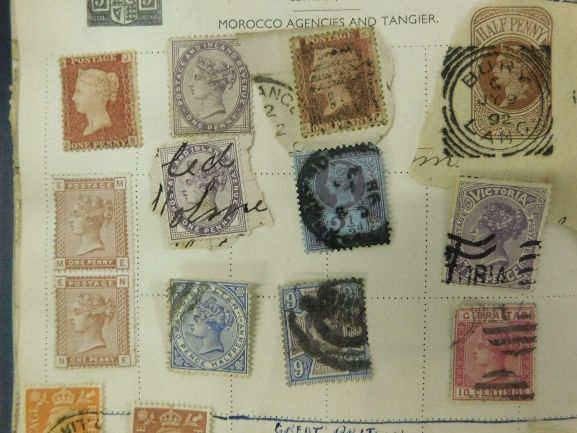 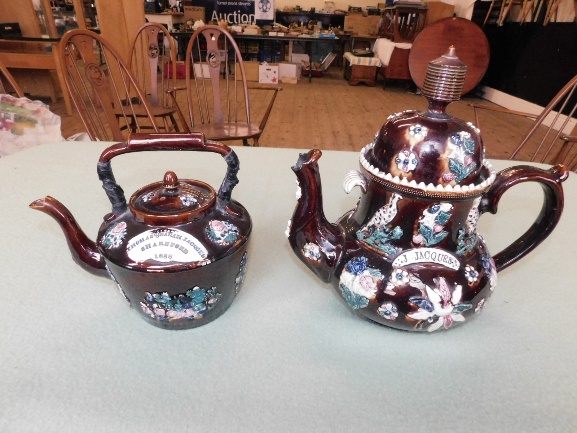 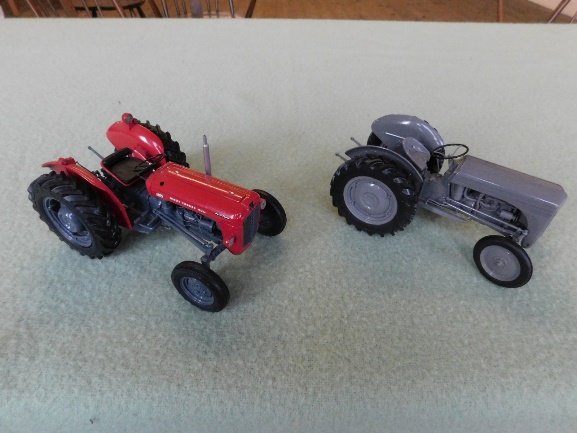 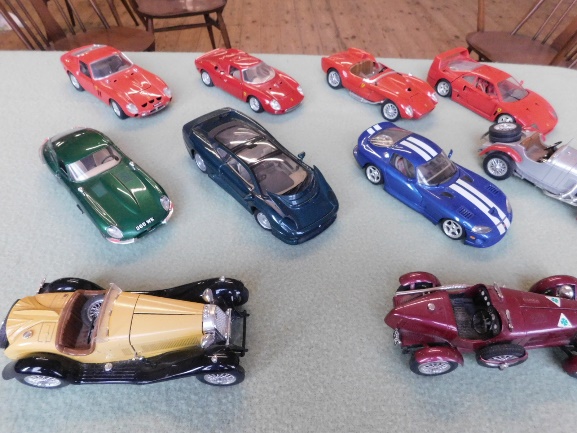 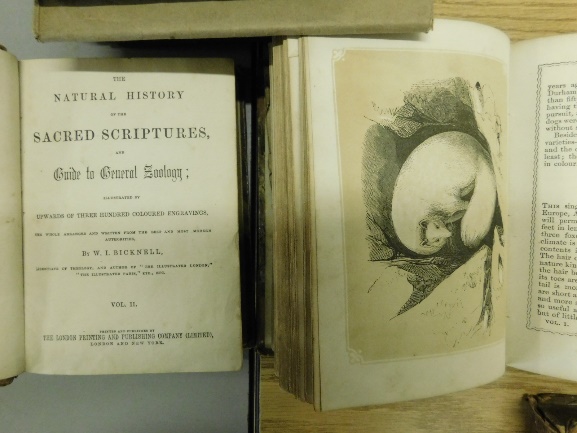 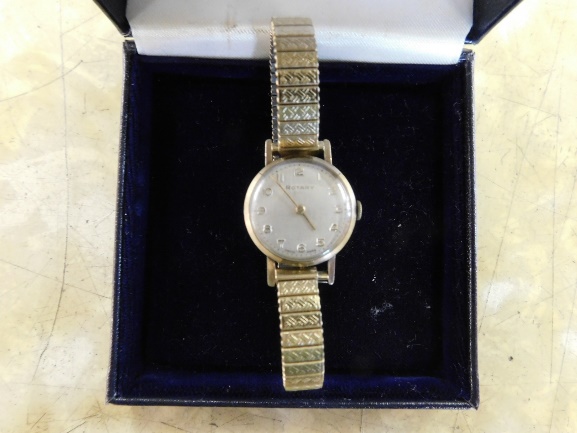 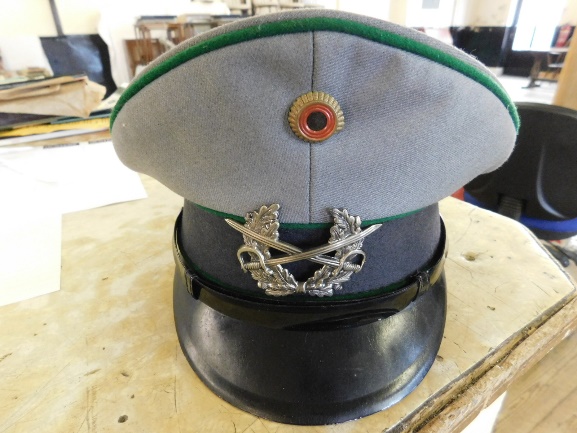 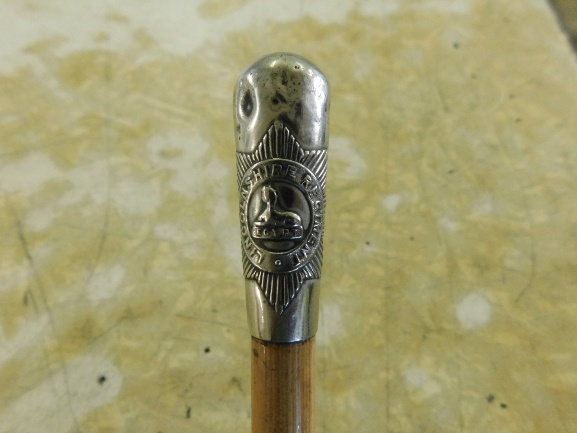 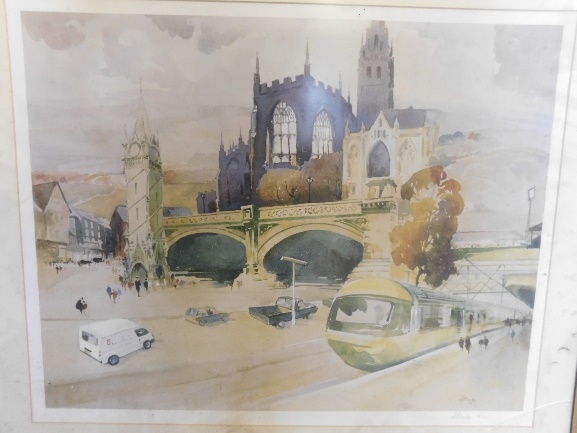 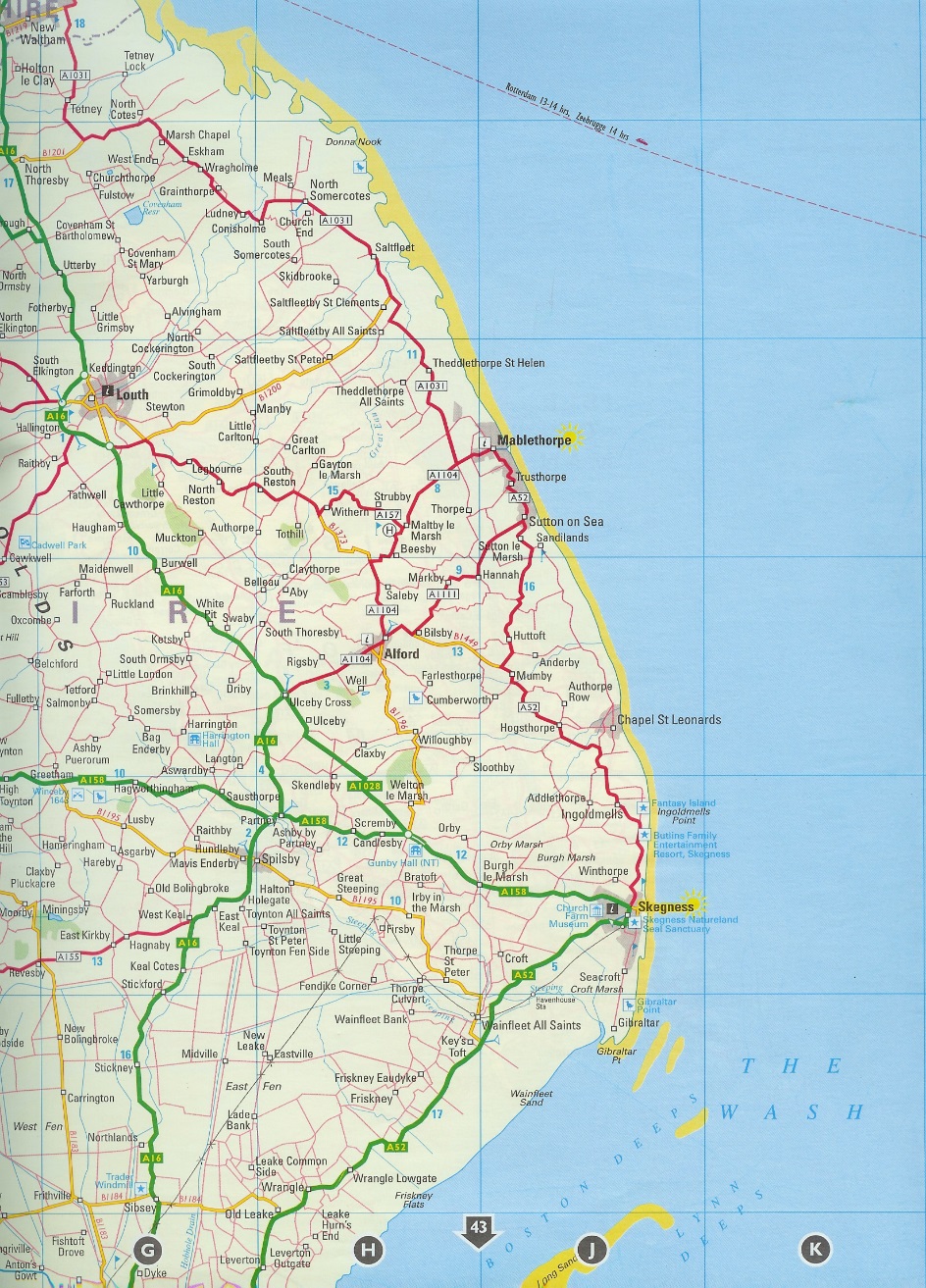 